Technika, klasa 5. 08.06.2020Temat: Takie to proste – Tortilla pełna witamin.To już ostatnie zadanie z techniki w tym roku szkolnym.Temat do realizacji na 2 godziny lekcyjne.Zadanie:Na podstawie przepisu zamieszczonego w tym dokumencie na 2 i 3 stronie wykonaj tortillę. To zadanie znajduje się w podręczniku do techniki – kl. 5 na str. 74 i 75.Wskazówka: możesz kupić gotowe placki tortilli, upiec je według przepisu wyszukanego w internecie lub upiec tradycyjne naleśniki.Pamiętaj o dokładnym umyciu rąk przed przystąpieniem do pracy oraz umyciu świeżych warzyw.Zdjęcie Tortilli prześlij do 17 czerwca na adres: sp.odrowaz@gmail.comW temacie wiadomości wpisz: Tortilla, Imię, Nazwisko, ZałuczneRafał Pacer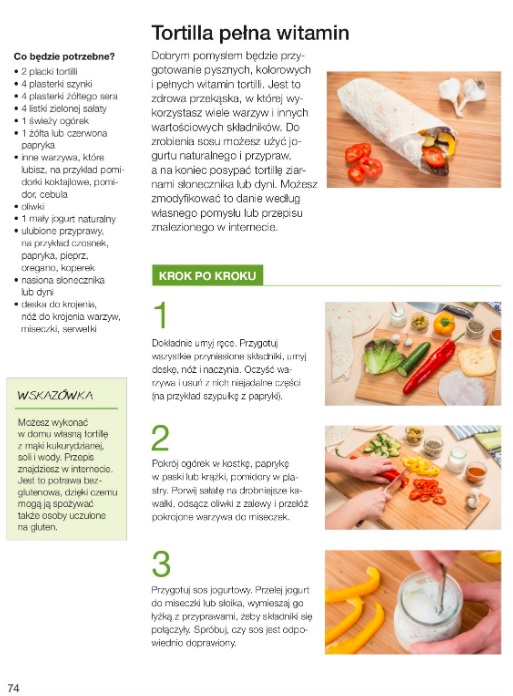 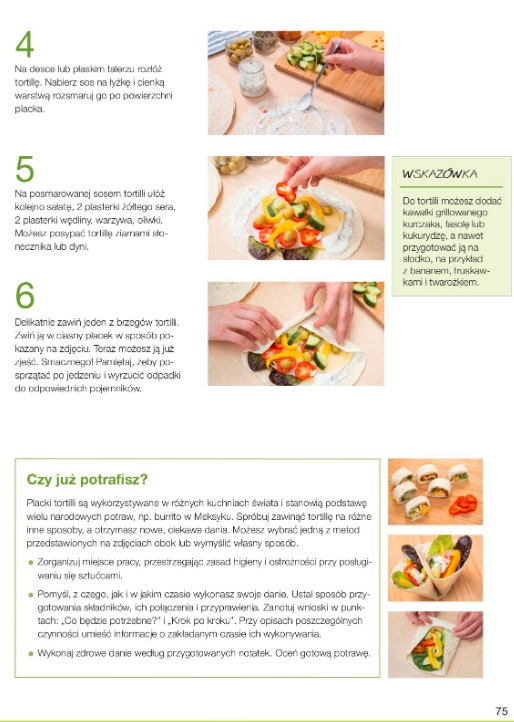 